SKRIPSIUJI AKTIVITAS ANTIBAKTERI EKSTRAK ETANOL DAUN MAHKOTA DEWA (Phaleria macrocarpa (Scheff.) Boerl.) TERHADAP Propionibacterium acnesOLEH:SYALSABILA PUTRI NAPITUPULUNPM. 182114019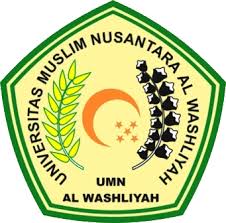 PROGRAM STUDI SARJANA FARMASIFAKULTAS FARMASIUNIVERSITAS MUSLIM NUSANTARA AL-WASHLIYAHMEDAN2022UJI AKTIVITAS ANTIBAKTERI EKSTRAK ETANOL DAUN MAHKOTA DEWA (Phaleria macrocarpa (Scheff.) Boerl.) TERHADAP Propionibacterium acnesSKRIPSIDiajukan untuk melengkapi dan memenuhi syarat-syarat untuk memperoleh gelar Sarjana Farmasi pada program Studi Sarjana Farmasi Fakultas Farmasi Universitas Muslim Nusantara Al-Washliyah OLEH:SYALSABILA PUTRINPM. 182114019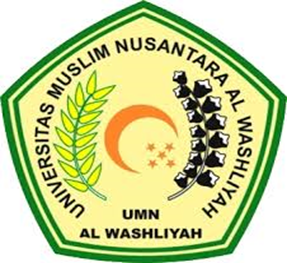 PROGRAM STUDI SARJANA FARMASIFAKULTAS FARMASIUNIVERSITAS MUSLIM NUSANTARA AL-WASHLIYAHMEDAN2022